INDICAÇÃO Nº 4023/2018Indica ao Poder Executivo Municipal, que efetue a instalação de parque infantil e academia ao ar livre em área pública da Vila Mollon.Excelentíssimo Senhor Prefeito Municipal, Nos termos do Art. 108 do Regimento Interno desta Casa de Leis, dirijo-me a Vossa Excelência para sugerir que, por intermédio do Setor competente, que seja efetuado serviços instalação de parque infantil e academia ao ar livre na área pública localizada entre as Ruas do Cobre, Magnésio, Vanádio, e Alumínio na Vila Mollon.Justificativa:Moradores próximos alegam que, o bairro não possui área de lazer, que há muitas crianças nas proximidades que jogam bola e brincam na rua, o local existe, por vezes desocupados depositam lixo e entulhos ali, sendo que poderia se tornar um espaço de lazer voltado a comunidade.Plenário “Dr. Tancredo Neves”, em 10 de agosto de 2.018.Gustavo Bagnoli-vereador-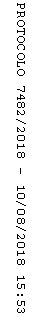 